Adolf Hitler, líder del Partido Nazi alemán, es conocido como el dictador más horrible del siglo XX. Hitler supo usar el descontento del pueblo alemán por el dinero y la política para tomar el control absoluto de Alemania. El odio de Hitler hacia los judíos y su deseo de demostrar que los alemanes eran mejores que el resto del mundo llevaron a la masacre de más de 6 millones de judíos. Muchos soldados de muchos países murieron por el deseo de Hitler de adueñarse del mundo. Condiciones en las que Hitler Llegó al Poder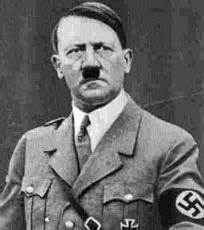 Nacido en 1889, Hitler era un niño solitario cuyas dificultades con la escuela lo llevaron a abandonarla completamente antes de terminar sus estudios. Cuando estalló la Primera Guerra Mundial en 1913, tenía 24 años. Pidió un permiso especial para presentarse como voluntario para luchar. Hitler creía que las terribles pérdidas de Alemania en la guerra se debían al odio del enemigo hacia los alemanes. Su servicio en el ejército en 1918 lo convenció de que el objetivo de su vida era expulsar a todos los judíos de Alemania.  Como era un gran orador público, fue capaz de convencer a los alemanes de que estuvieran de acuerdo con él y de que eran mejores que el resto del mundo. Hitler es descrito como alguien que representa un modelo del mal perfecto. Fue responsable por la muerte de más de 19.3 millones de civiles y prisioneros de guerra y de otros 28.7 millones de soldados durante el tiempo que estuvo en poder. El número de civiles muertos durante la Segunda Guerra Mundial es el mayor de todas las guerras en todo el mundo. La Segunda Guerra Mundial es conocida como el conflicto más mortífero de la historia. En 1919, Hitler se unió al Partido Obrero Alemán, un grupo de personas que creían que los alemanes eran seres humanos perfectos. Para identificarse ante el mundo como especiales, Hitler eligió el antiguo símbolo de una cruz enganchada. Impresa en un círculo blanco sobre fondo rojo, la esvástica, tal y como el mundo llegó a conocerla, representaba el increíble poder y la brutalidad de los alemanes.Uso de las Fuerzas ArmadasA finales de 1921, Hitler obtuvo control del Partido Nazi. Se dedicó a crear problemas en todo el país. Antiguos oficiales del ejército se unieron a los nazis. Estos hombres fueron conocidos como tropas de asalto. Hitler usó a estos hombres para entrar por la fuerza en los lugares donde se reunía la gente y así poder hablar de la supremacía de los alemanes. En el Putsch de la Cervecería, él y sus tropas de asalto entraron a la fuerza en una cervecería para apoderarse de una reunión. Aunque fue responsable de que varias personas fueran fusiladas, se convirtió en un héroe por sus acciones.  Fue detenido y juzgado por traición. Aunque fue condenado a cinco años de prisión, sólo estuvo allí nueve meses. Durante su estancia en prisión, escribió su libro popular, titulado Mein Kampf, que significa Mi lucha. En este libro, criticaba amargamente a los judíos y decía que todos debían ser expulsados de Alemania. Este libro se convirtió en una biblia para el pueblo alemán. Métodos Usados para Adquirir Territorio y PoderDurante los siguientes años, Hitler permaneció fuera del radar y trabajó para arreglar lo que "no estaba bien" en el Partido Nazi. Creó un grupo para jóvenes alemanes llamado Juventudes Hitlerianas. También creó un ejército privado especial llamado Schutzstaffel, que significa "escuadrón de protección". Los miembros de este grupo, conocidos como los "camisas pardas" se vestían en uniformes marrones y prometían morir por Hitler. Eran conocidos por su violencia e intimidación. Pronto, este ejército de unos 200 hombres se convirtió en un grupo violento que dominó Alemania y creó un miedo absoluto en el resto de Europa. En 1930, un problema financiero que barrió Europa provocó una gran depresión. Alemania ya no podía pagar las deudas de guerra. Millones de alemanes perdieron sus empleos. Los países fracasaban y no paraban de celebrarse nuevas elecciones. Parecía imposible formar un gobierno que pudiera sobrevivir. En 1932, Hitler se presentó a las elecciones presidenciales contra el héroe de guerra Paul von Hindenburg. Hitler sólo obtuvo el 36.8% de los votos, pero fue nombrado Canciller de todos modos. Rápidamente asumió todo el poder.  Cuatro años después, en marzo de 1936, Hitler ordenó a las tropas alemanas que tomaran una parte de Francia a orillas del río Rin. Al mismo tiempo, Alemania se apoderó de Austria y Checoslovaquia. Ningún otro país se opuso. De hecho, Italia prometió ayudar a Hitler a apoderarse de Europa. En 1939, Hitler dio un discurso que inició la guerra. En este discurso, dijo a los ciudadanos que los alemanes necesitaban apoderarse de toda Europa y destruir a toda la raza judía. El pueblo alemán lo creyó y lo apoyó.En septiembre de 1939, las tropas alemanas invadieron Polonia. Poco después, Gran Bretaña y Francia declararon la guerra a Alemania, pero Alemania era imparable y se apoderó de Noruega, Dinamarca, Holanda y Bélgica. Con el tiempo, las tropas alemanas se trasladaron al canal de la Mancha, obligando a las fuerzas británicas y francesas a evacuar. En junio de 1940, Francia se vio obligada a firmar un tratado de paz con Alemania. Tras el ataque japonés a Pearl Harbor en diciembre de 1941, Estados Unidos declaró la guerra a Japón. Como Alemania se había hecho amiga de Japón, Hitler declaró la guerra a Estados Unidos.Métodos Usados para Mantener ControlHitler consiguió apoderarse de sus vecinos más débiles. En 1934, Hitler mando asesinar a cientos de miembros de su propio partido porque no estaban de acuerdo con él.  Hitler fue nombrado canciller y tomó el control de todas las fuerzas armadas alemanas. Los líderes alemanes eran jóvenes y la imagen de Hitler como líder fuerte hizo que la gente quisiera seguirle, a pesar de que rápidamente se les arrebataron sus derechos civiles. La gente ya no podía decir lo que creía. La policía podía registrar las casas de la gente sin su permiso. Cualquiera que se opusiera era arrestado y ejecutado.En 1933, 10,000 comunistas habían sido detenidos. Hitler abrió campos de concentración para retenerlos a todos. Los campos eran terribles. La gente era maltratada, pasaba hambre, era torturada y a menudo asesinada. En marzo de 1933, los seguidores de Hitler se reunieron en Berlín. El tema principal era una nueva ley, la "Ley Habilitante". Esta ley daba permiso a Hitler para hacer nuevas leyes sin la interferencia de nadie. Cuando los nazis tomaron el poder, su energía se dirigió principalmente contra las personas que se les oponían políticamente. Los judíos alemanes fueron la excepción. Aunque eran un grupo tranquilo, fueron constantemente acosados, golpeados y asesinados. Ya en abril de 1933, el gobierno de Hitler identificó a los judíos como subhumanos (Untermenschen). Los hombres de Hitler los recluyeron en campos de concentración y, en lugar de enviar a los judíos fuera de Alemania, los escuadrones de la muerte ejecutaron a comunidades enteras de judíos. Los judíos eran utilizados como cobayas en experimentos médicos y luego eran asesinados. Todos los judíos que eran capturados eran marcados con un número. A todos los judíos, incluso a los niños, se les hacía llevar una insignia amarilla en forma de estrella para que cualquiera que los viera supiera que eran judíos. Al final de la guerra más de seis millones de judíos fueron ejecutados.  En junio de 1944, los Aliados (Estados Unidos, Gran Bretaña, Rusia y Francia) liberaron ciudades por toda Europa. La guerra terminó en 1945 con la rendición incondicional de Alemania. Hitler se ocultó y, a medianoche del 28 de abril de 1945, se pegó un tiro. Había ordenado que quemaran su cuerpo.  Durante 12 años, Hitler había llevado la destrucción y la devastación a Alemania, Europa y el mundo. 